平成30年12月吉日会員各位一般社団法人 日本IT団体連盟会長　川邊 健太郎平成31年　ANIA・IT連盟合同新春交歓会と東京サテライト交流会のご案内拝啓　時下ますますご清栄のこととお慶び申し上げます。平素は連盟活動に格別のご高配を賜り厚くお礼申し上げます。さて、平成31年の新春交歓会を下記の通り、一般社団法人 全国地域情報産業団体連合会(ANIA)と合同で開催致します。また、当日はANIA東京サテライト交流会として会員企業・団体による展示を行い、会員企業が持つ技術やプロダクツをご来場の皆様にご紹介するとともに、会員企業同士のビジネスチャンス拡大のための展示交流会も行います。IT連盟会員企業のサテライト交流会への参加も募集しておりますので合わせてご検討ください。敬具記日　時　平成31年2月6日（水）　（開場　17:45～）　　　　　18:00～19:30　ANIA・IT連盟　合同新春交歓会（併催：東京サテライト交流会）会　場　東海大学校友会館　「望星の間」　　　　東京都千代田区霞が関3-2-5　霞が関ビル35階　TEL 03-3581-0121参加費　新春交歓会　　　　　　1人／8千円　（後日請求させていただきます）以上お手数ではございますがご出席ご希望を1月24日（木）までに出席連絡票をメールにてお知らせくださいますようお願い申し上げます。＜お問い合せ先＞　一般社団法人 日本IT団体連盟　　事務局　梅村〒102-8282　東京都千代田区紀尾井町1-3　東京ガーデンテラス紀尾井町　紀尾井タワーFAX 03-3248-8821　e-mail　info@itrenmei.jp  TEL 03-6898-0061一般社団法人コンピュータソフトウェア協会　事務局　戸島e-mail　gyoumu1@csaj.jp　　TEL　03-3560-8440e-mail  gyoumu1@csaj.jp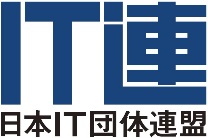 FAX 　 03-3560-8441CSAJ事務局　戸島 行平成31年　ANIA・IT連盟合同新春交歓会と東京サテライト交流会出席連絡票日　時　平成31年2月6日（水）　（開場　17:45～）　　　　　18:00～19:30　　ANIA・IT連盟　合同新春交歓会（併催：東京サテライト交流会）会　場　東海大学校友会館　「望星の間」　　　　東京都千代田区霞が関3-2-5　霞が関ビル35階　TEL 03-3581-0121ANIA東京サテライト交流会（展示交流会）開催概要趣旨会員企業同士が意見交換・交流を深めることでビジネスのチャンスが拡がるのではと考え、「東京サテライト交流会（展示交流会）」を企画しました。意見交換・交流を行うことで、少しでも皆様のビジネスにお役に立てればと思います。今回の開催では企業紹介・事例紹介を展示会形式で自由にアピールし交流を深めたいと思います。開催概要新春交歓会の会場である東海大学校友会館「東海・三保・霞の間」の壁際に机（幅180cm×奥行45cm）を配置し、各社の紹介を自由に行っていただきます。参加企業数　　１５社程度（参加希望社数が多いときは各社のスペースを調整します）　参加費用　　　出展費は無料　来場予定数　　２００名イメージ図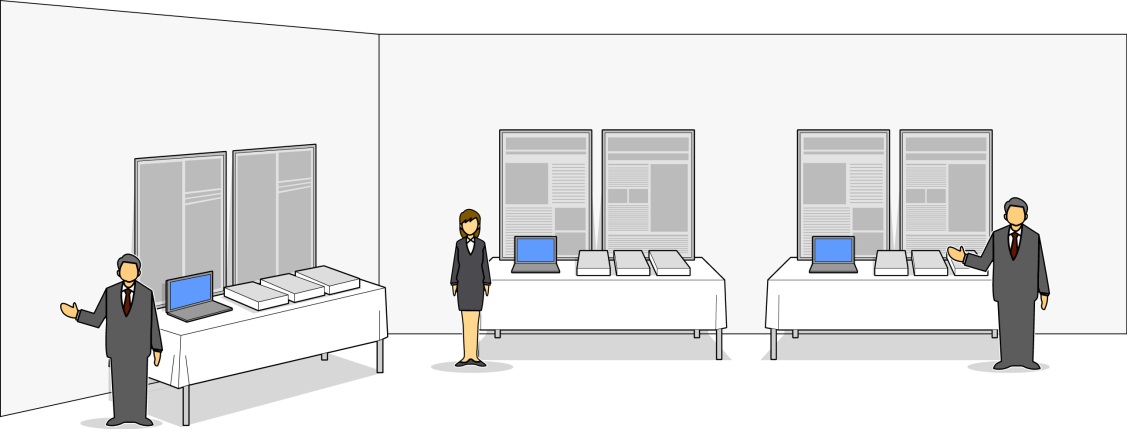 新春交歓会参加する社名または団体名部署・役職・氏名部署・役職・氏名部署・役職・氏名部署・役職・氏名連絡先TEL　　　　　　　　　FAXE-mailANIA　東京サテライト交流会出展する　　　　出展しない社名または団体名部署・役職・担当者名連絡先TEL　　　　　　　　　FAXE-mail